附表2修文县2023年教研员选调报名表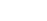 姓名性别出生年月照片政治面貌参加工作时间教师资格类别及学科照片学历毕业学校所学专业现工作单位现工作单位现任职务联系电话联系电话报名岗位及岗位代码报名岗位及岗位代码2021年以来年度考核等次2021年以来年度考核等次学习及工作经历学习及工作经历加分事项加分事项